                                                                                                                                         № 18  28 апреля 2021 г.  	21.04.2021г. № 18РОССИЙСКАЯ ФЕДЕРАЦИЯ
ИРКУТСКАЯ ОБЛАСТЬ
МУНИЦИПАЛЬНОЕ ОБРАЗОВАНИЕ
«НИЖНЕУДИНСКИЙ РАЙОН»
АДМИНИСТРАЦИЯ ЗАРЕЧНОГО
МУНИЦИПАЛЬНОГО ОБРАЗОВАНИЯ-АДМИНИСТРАЦИЯ СЕЛЬСКОГО ПОСЕЛЕНИЯПОСТАНОВЛЕНИЕО ВНЕСЕНИИ ИЗМЕНЕНИЙ В ПОСТАНОВЛЕНИЕ АДМИНИСТРАЦИИ ЗАРЕЧНОГО МУНИЦИПАЛЬНОГО ОБРАЗОВАНИЯ ОТ 01.02.2021г.   № 8 «ОБ УТВЕРЖДЕНИИ СТОИМОСТИ УСЛУГ, ОКАЗЫВАЕМЫХ СПЕЦИАЛИЗИРОВАННЫМИ СЛУЖБАМИ ПО ПОХОРОННОМУ ДЕЛУ»В соответствии со статьями 9, 12 Федерального закона от 12 января 1996 года № 8-ФЗ «О погребении и похоронном деле», статьей 14 Федерального закона от 6 октября 2003 года № 131-ФЗ «Об общих принципах организации местного самоуправления в Российской Федерации»,   Законом Иркутской области от 3 ноября 2016 года № 96-ОЗ «О закреплении за сельскими поселениями Иркутской области вопросов местного значения», руководствуясь статьями 6, 40 Устава Заречного муниципального образования администрация Заречного муниципального образованияПОСТАНОВЛЯЕТ:1. Внести в постановление администрации  Заречного муниципального образования от 01 февраля 2021 года № 8 «Об утверждении стоимости услуг, оказываемых специализированными службами по похоронному делу» (далее-Постановление) следующие изменения:1.1. пункт 1 Постановления изложить в следующей редакции:  «1. Установить стоимость услуг, оказываемых специализированными службами по вопросам похоронного дела, согласно гарантированному перечню услуг по погребению в соответствии со ст.9 Федерального закона от 12.01.1996г. № 8-ФЗ «О погребении и похоронном деле», близким родственникам, иным родственникам, законному представителю или иному лицу, взявшему на обязанность осуществить погребение на безвозмездной основе за счет средств соответствующих бюджетов   Пенсионного фонда Российской Федерации, Фонда социального страхования Российской Федерации, бюджетов субъектов Российской Федерации, согласно приложения №1.Стоимость услуг, предоставляемых согласно гарантированному перечню услуг по погребению, возмещается специализированной службе по вопросам похоронного дела в десятидневный срок со дня обращения этой службы за счет средств:   Пенсионного фонда Российской Федерации, Фонда социального страхования Российской Федерации, бюджетов субъектов Российской Федерации.»2. Настоящее постановление вступает в силу после его официального опубликования в Вестнике «Заречного сельского поселения».Глава Заречногомуниципального образования                                                           А.И.РоманенкоЗАРЕЧНОГОСЕЛЬСКОГО  ПОСЕЛЕНИЯ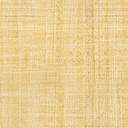 